Supplementary DataSupplementary data Table 1.Results of lymphocyte subsets, immunoglobulin, HIV, total Pneumococcal and Haemophilus IgG for Case 1 and 2. Normal ranges in brackets. (N/A = not available)Supplementary Figure 1. IFN-γ detected in whole blood supernatant after incubation with cell medium only for 16 hours. Control values based on 27 healthy controls, bar indicates mean.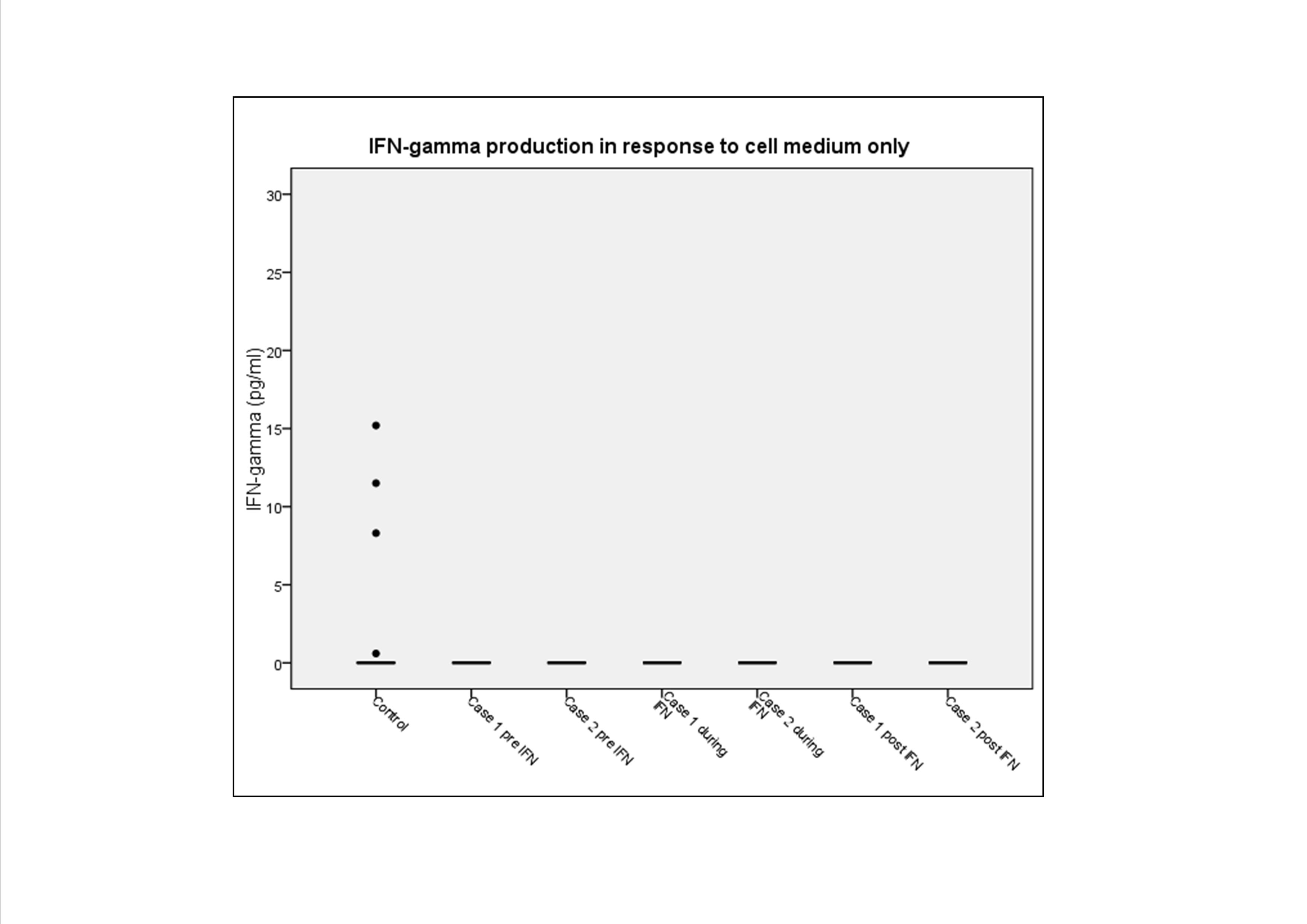 Supplementary Figure 2.Patient lithium heparin whole blood samples are able to produce TNFα in response to LPS stimulation that is comparable with controls. Data suggests that the acquired deficit is specific to IFN-γ.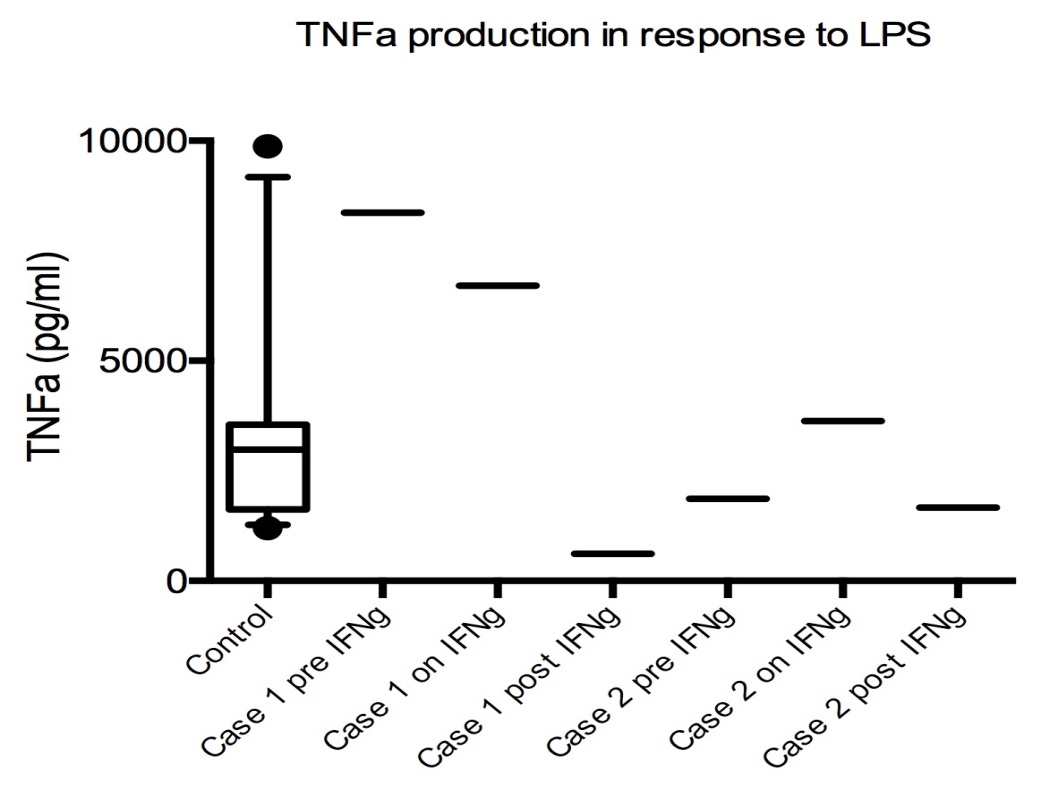 Case 1 pre IFNγCase 1 during IFNγCase 1 post IFNγCase 2 pre IFNγCase 2 during IFNγCase 2 post IFNγWhite cell count x109/l(4.0-11.0)8.07.512.610.312.39.1Monocytes x109/l (0.2-1.0)1.10.91.10.91.31.1Lymphocytes cells/mm3(1500 -4000) 150018001.11.72.11.8CD3+ cells/mm3(700-2100)650730N/A1330N/A1460CD3+CD4+cells/mm3(200-900)510570N/A710N/A580CD3+CD8+ cells/mm3(200-900)140↓140↓N/A540N/A840CD19+ cells/mm3(100-500)450570N/A150N/A90↓NK cells (CD16/56+) cells/mm3(60-600)360450N/A170N/A160IgG g/l (6-16)7.0N/AN/A12.2N/AN/AIgA g/l (0.8-2.8)1.5N/AN/A4.6↑N/AN/AIgM g/l (0.5-1.9)0.3↓N/AN/A0.3↓N/AN/APneumococcal IgG u/ml (>20) >340N/AN/A56.7N/AN/AHaemophilus B IgG u/ml(>0.15)0.58N/AN/A0.21N/AN/ATetanus IgG iu/ml(>0.01)>4N/AN/A>4N/AN/AHIV 1 & 2 antibody/P24 AgNegativeNegative